스마일게이트 멤버십 마케팅부문 5기 모집 요강[스마일게이트 멤버십 마케팅부문 소개]스마일게이트 멤버십 마케팅부문은 게임/엔터테인먼트 산업에서 일하고 싶은 대학생들에게 실무진의 밀착 멘토링을 제공하여 성장을 돕는 업계 유일의 직무 체험 대외활동 입니다. 스마일게이트는 업계를 사랑하는 여러분의 성장이 이후 스마일게이트의 성장은 물론 게임/엔터테인먼트 산업의 성장을 도울 것이라고 믿고 있습니다![활동 내용 및 혜택] 게임, 캐릭터, 영화 등 콘텐츠 산업의 다양한 업무를 알 수 있는 현업 전문가 특강실전 경험을 쌓을 수 있는 현업 연계 실무 체험 및 실무진 밀착 멘토링맞춤형 인재가 되기 위한 채용 컨설팅 기회기업 문화를 느낄 수 있는 임직원 대상 프로그램 참여 기회다양한 경험을 위한 활동비 지원우수 활동자 대상 인턴 전환 기회[모집안내]지원 기간 : 2020년 5월 20일 (수) ~ 6월 15일(월) 18시모집 대상 : 게임/캐릭터 등 엔터테인먼트 업계에 관심과 열정을 갖고 있는 대학생 (휴학생 포함, 2020년 7월 기준)활동 기간 : 2020년 7월~11월주요 수행 내용스마일게이트 그룹 및 IP 홍보/마케팅 콘텐츠 기획 및 제작게임&엔터테인먼트 관련 20대 트랜드 리서치 등월 1회 정기 모임 참석 필수 (매월 마지막 주 금요일 오후 예정 / 상황에 따라 온라인 대체 가능)지원 방법홈페이지를 통한 온라인 지원검색창, 카카오톡 오픈채팅에 ‘스마일게이트 멤버십’을 검색하세요모집 일정 :서류전형 > 면접 > 최종 선발 (일정은 내부 사정에 의해 변경될 수 있습니다.)① 서류 합격자 발표 : 2020. 6. 23(화) ② 면접 진행 : 2020. 6. 25(목) ~ 6. 26(금)③ 최종 합격자 발표 : 2020. 7. 2 (목)④ 발대식/OT : 2020. 7. 9(목) (참석 필수)[이런 분들에게 도움이 될 거에요]게임, 캐릭터 등 콘텐츠에 대한 애정이 깊어 관련 회사 취업을 꿈꾸는 분 그렇지만 개발 말고, 재무 말고 어떤 직군들이 있는지 몰라서 준비가 막막한 분이왕 마케터가 된다면 게임/엔터테인먼트 기업의 마케터가 되고 싶으신 분이 분야에서 뭐 하나는 내가 최고다 자신 하시는 분 (덕력 인정)공모전 탈락의 슬픔보다 내 기획/ 내 콘텐츠가 왜 선정되지 않는지 알 수 없음이 더 답답한 분[문의]지원하기 [지원하기 링크]
https://careers.smilegate.com/ko/contribution/MarketingMembership.asp#none이메일 문의 : mktmembership@smilegate.com카카오톡 : [스마일게이트 멤버십] 검색
http://pf.kakao.com/_jysexb[필수과제 : 하기 2개 과제 필수, 지원하기 창에서 파일 업로드]스마일게이트는 ‘크로스파이어 스타즈’라는 단일 종목의 글로벌 이스포츠 대회를 자체적으로 운영하고 있습니다. 스마일게이트가 ‘크로스파이어 스타즈’를 운영하고 있는 이유에 대한 지원자 분의 생각을 서술해주세요.평소 관심있는 브랜드 / 연예인 / 인플루언서 / 크리에이터 / TV or 유튜브 프로그램 중 한가지와 스마일게이트가 콜라보레이션을 진행한다면 어떤 IP를 어떤 콘텐츠와 진행하면 좋을까요? 선정한 이유를 효과를 중심으로 함께 서술해주세요[선택사항]지원자분의 업계에 대한 열정을 느낄 수 있는 자료가 있다면 무엇이든 첨부해주세요.지원자 분의 콘텐츠 제작 능력을 확인 할 수 있는 참고 자료가 있다면 무엇이든 첨부해주세요. (기획안, 그래픽 홍보물, 영상 등 제한 없음 / 파일이 아닌 링크여도 됩니다.)[포스터]
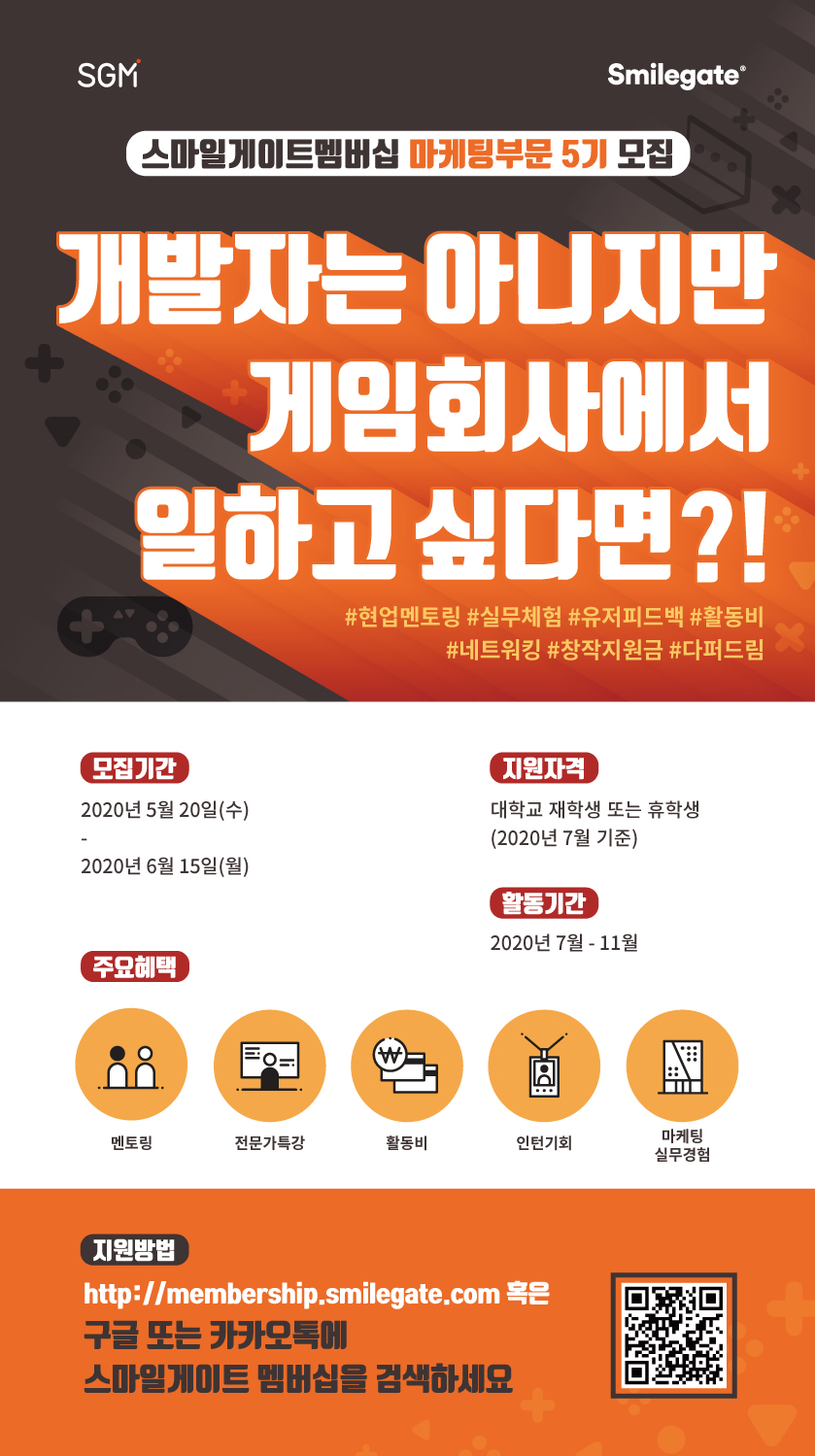 